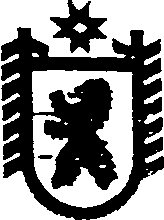 Республика КарелияПОСТАНОВЛЕНИЕГЛАВЫ СЕГЕЖСКОГО МУНИЦИПАЛЬНОГО РАЙОНАот   23 июня   2016  года   №   15СегежаОб определении уполномоченного органа в сфере муниципально-частного партнерства в муниципальном образовании «Сегежский муниципальный район» В соответствии с частью 2 статьи 18 Федерального закона от 13.07.2015                         № 224-ФЗ «О государственно-частном партнерстве, муниципально-частном партнерстве в Российской Федерации и внесении изменений в отдельные законодательные акты Российской Федерации» (далее – Федеральный закон), Уставом муниципального образования  «Сегежский муниципальный район»                                              п о с т а н о в л я ю: 1. Определить администрацию Сегежского муниципального района  уполномоченным органом, осуществляющим:1) обеспечение координации деятельности структурных подразделений администрации при реализации соглашений о муниципально-частном партнерстве;2) согласование публичному партнеру конкурсной документации для проведения конкурсов на право заключения соглашений о муниципально-частном партнерстве;3) мониторинг реализации соглашений о муниципально-частном партнерстве;4) содействие в защите прав и законных интересов публичных партнеров и частных инвесторов в процессе реализации соглашений о муниципально-частном партнерстве;5) ведение реестра заключенных соглашений о муниципально-частном партнерстве;6) обеспечение открытости и доступности информации о заключенных соглашениях о муниципально-частном партнерстве;7) представление в уполномоченный орган, определенный Правительством Республики Карелия,  результатов мониторинга реализации соглашений о муниципально-частном партнерстве;8) иные полномочия, предусмотренные Федеральным законом, другими федеральными законами, законами и  нормативными правовыми актами муниципального образования «Сегежский муниципальный район».	2. Отделу информационных технологий администрации Сегежского муниципального района (Т.А. Слиж) обнародовать настоящее постановление   путем размещения официального текста настоящего постановления в  информационно-телекоммуникационной сети «Интернет» на официальном сайте администрации Сегежского муниципального района  http://home.onego.ru/~segadmin.  	3. Настоящее постановление вступает в силу с момента его официального опубликования.                         Глава Сегежского муниципального района                                                                   С.Ф.Тюков Разослать: в дело, КУМИиЗР, УЭР, ОСиЖКХ, ФУ. 